	Geneva, 22 February 2013Dear Sir/Madam,1	ITU-T Study Group 12, Question 14/12 aims at developing an opinion model for estimating the impact of re-buffering/stalling on audiovisual quality of progressive download type video. This work forms a substantial part of developing a new recommendation (P.NAMS-PD) for assessment of audiovisual quality of progressive download type video.2	The call for participation on opinion model for estimating impact of rebuffering/stalling on audiovisual quality of progressive download type video is given in Annex 1 to this Circular.3	I should be grateful if you could indicate, not later than 14 March 2013, by email to the Acting Co-Rapporteurs of Q14/12, Mr Jörgen Gustafsson (jorgen.gustafsson@ericsson.com) and Mr Alexander Raake (alexander.raake@telekom.de) that you intend to participate in this work.4	Any requests for further details or clarification with respect to this call for participation should be sent to the Acting Co-Rapporteurs of Q14/12, Mr Jörgen Gustafsson (jorgen.gustafsson@ericsson.com) and Mr Alexander Raake (alexander.raake@telekom.de) as well as to the Study Group 12 Secretariat (tsbsg12@itu.int).5	I should like to stress the importance of your participation in this work as it would help Study Group 12 in its efforts to develop an opinion model for estimating the impact of re-buffering/stalling on audiovisual quality of progressive download type video.Yours faithfully,Malcolm Johnson
Director of the Telecommunication
Standardization BureauAnnex: 1ANNEX 1
(to TSB Circular 12)Call for participation on opinion model for estimating impact of rebuffering/stalling on audiovisual quality of progressive download type videoIntroductionThe P.120X.Y series of Recommendations have been developed in Question 14 of Study Group 12 to enable the monitoring of quality for UDP based audiovisual streaming. The models have been created based on 39 databases, and have been proven to give accurate assessment of the quality perceived by users. The models predict quality taking into account encoding, packet loss, and rebuffering artefacts. The source sequence durations for which the P.120X.Y models are recommended to be used lie in the range from 8 to 24 seconds. For the development of a model focusing on the assessment of quality of progressive download type video, two types of impairments shall be considered in a new Q14/12 work item: Coding- and respective content-related impairment, and re-buffering/stalling, now looking also at longer source sequence durations. For coding- and the respective content-related impairment, the P.120X.Y standards have been evaluated based on a large set of data. Hence, this transmission-error-free case is considered to be well covered by the P.1201 and P.1202 models. However, for progressive download type video, new combinations of video resolutions and specific stalling patterns occur, which are currently not covered by the P.1201 and P.1202 models. As a consequence, new results are required for estimating the impact of re-buffering/stalling on the quality of progressive download type video.With this Call, proponents are invited to join the standardization work in Question 14, ITU-T Study Group 12 for the development of an opinion model for estimating the impact of re-buffering/stalling on audiovisual quality of progressive download type video. This work forms a substantial part of developing a new recommendation (P.NAMS-PD) for assessment of audiovisual quality of progressive download type video. Due to their already extensive evaluation, the work is planned to be based on the coding-parts of the models described in the P.1201 series of recommendations. For the re-buffering specific to progressive download, and the respective integration with coding-related base quality, new proponents are invited to contribute to Q14/12’s work. Details on the range of source sequence durations and processing is planned to be discussed and agreed on by the Q14/12 group during the upcoming ITU-T SG12 meeting in March 2013 in Geneva. As it was done for the “P.NAMS” and “P.NBAMS” standard development, respective “Terms of Reference” will be established during that meeting. As a consequence, all interested parties are strongly encouraged to participate in the meeting. Meeting information can be found here: http://www.itu.int/en/ITU-T/studygroups/2013-2016/12/Pages/default.aspx.First draft time planCall for participation 						Mid February 2013 Indication of participation					March 14th, 2013Stable Terms of Reference					End of March 2013Consent on new recommendation				December 2013ParticipationParticipants are encouraged to contact the Q14/12 rapporteurs to indicate interest in joining this work, subscribe to the Question 14 e-mail reflector of SG12 (t13sg12q14@lists.itu.int) , and to join the Q14/12 conference calls. Interested parties are kindly asked to indicate their interest to participate to the Co-Rapporteurs by 14 March 2013, to best accommodate their intended participation in Q14/12’s planning of work._____________Telecommunication Standardization
Bureau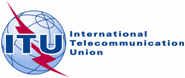 Ref:
Tel:Fax:TSB Circular 12COM 12/HO
+41 22 730 6356
+41 22 730 5853-	To Administrations of Member States of the E-mail:tsbsg12@itu.int Copy:-	To ITU-T Sector Members;- To ITU-T Associates;-	To ITU-T Academia;-	To the Chairman and Vice-Chairmen of Study Group 12;-	To the Director of the Telecommunication Development Bureau;-	To the Director of the Radiocommunication BureauSubject:Study Group 12 call for participation on opinion model for estimating impact of rebuffering/stalling on audiovisual quality of progressive download type video Action:Please reply by 14 March 2013 at the latest